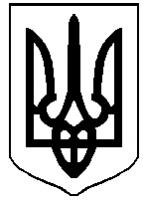 ДЕРГАЧІВСЬКА МІСЬКА РАДАVІI СКЛИКАННЯПОСТІЙНА КОМІСІЯ З ГУМАНІТАРНИХ ПИТАНЬ, ОХОРОНИ ЗДОРОВ’Я, СОЦІАЛЬНОГО ЗАХИСТУ НАСЕЛЕННЯ, ЗАБЕЗПЕЧЕННЯ ГРОМАДСЬКОГО ПОРЯДКУ Протокол №1засідання постійної комісії з гуманітарних питань, охорони здоров’я, соціального захисту населення,  забезпечення громадського порядкуДата проведення: 04.02.2016 року									Час проведення: о 16.00 год.Місце проведення: зала засідань Дергачівської міської ради Присутні члени постійної комісії:Один член комісії не заміщений після смерті Крижного С.Г. Присутні:Порядок деннийПро обговорення питань порядку денного третьої чергової VІІ за порядковим номером сесії Дергачівської міської ради VІІ  скликання.Доповідають:  Дехтяренко Л.М., Бондаренко К.І.Про проведення обласного конкурсу міні-проектів розвитку територіальних громад «Разом в майбутнє».Доповідає:  Бондаренко К.І.1.СЛУХАЛИ: Дехтяренко Л.М., голову комісії, яка повідомила про розпорядження Дергачівського міського голови № 8 від 22.01.2016 року, яким було визначено скликання третьої чергової сесії, з порядковим номером черговості, міської ради VІІ скликання на 19 лютого 2016 року. Проінформувала про проект рішення порядку денного третьої чергової сесії, який включає в себе 74 питання (додається).СЛУХАЛИ: Бондаренко К.І., секретаря ради, яка ознайомила з питаннями порядку денного  третьої чергової за порядковим номером черговості сесії Дергачівської міської ради VІІ скликання. Зачитала п.5.4. розділу V Положення про постійні комісії Дергачівської міської ради VІІ скликання – перелік постійних комісій та їх  функціональна спрямованість.  Запропонувала зосередити увагу на питаннях порядку денного, які належать до компетенції даної комісії:- №4 - Про затвердження Плану роботи Дергачівської міської ради на 2016 рік.- №9 - Про хід виконання Програми соціально-економічного та культурного розвитку міста Дергачі на 2015 рік, затвердженої рішенням № 22 LХVІІ сесії VІ скликання від 06 лютого 2015 року.- №10 - Про хід виконання Програми соціально-економічного розвитку території Дергачівської міської ради на 2011-2015рр., затвердженої рішенням №9XVIІI сесії VІ скликання від 23 листопада 2011 року.- №12 - Про хід виконання Програми щодо створення безперешкодного життєвого середовища для осіб з обмеженими фізичними можливостями та інших маломобільних груп населення на 2009-2015рр. «Безбар’єрна Україна», затвердженої рішенням №7 LХ сесії V скликання від 20 листопада 2009р.- №14 - Про хід виконання Програми «Обдарованість» для дітей та молоді на 2012-2015 роки, затвердженої рішенням №23 ХХI сесії VІ скликання від 27 січня 2012 року.- №15 - Про хід виконання Програми «Почесний громадянин м. Дергачі» на 2012-2015 роки, затвердженої рішенням №22 ХХІ сесії VІ скликання від 27 січня 2012 року. - №18 - Про хід виконання Програми проведення громадських робіт на території Дергачівської міської ради на 2015 рік, затвердженої рішенням № 23 LХVІІ сесії VІ скликання від 06 лютого 2015 року.-№19 - Про затвердження Програми соціально-економічного та культурного розвитку міста Дергачі на 2016 рік.- №20 - Про затвердження Програми «Обдарованість» для дітей та молоді на 2016-2018 рр. - №21 - Про затвердження Програми проведення громадських робіт на території Дергачівської міської ради на 2016 рік.-№28 - Про затвердження переліку об‘єктів нерухомості, що знаходяться у комунальній власності територіальної громади та на балансі Дергачівської міської ради на 2016 рік, із зазначенням займаних площ земельних ділянок -№29 - Про передачу на 2016 рік народному депутату України Кацубі В.М. частини нежитлового приміщення Дергачівської міської ради.-№30 - Про передачу в оренду на 2016 рік Дергачівській гімназії №3 Дергачівської районної ради Харківської області спортивної споруди (стадіон)  Дергачівської міської ради.-№31 - Про передачу в оренду на 2016 рік Дергачівському районному центру соціальних служб для сім’ї, дітей та молоді нежитлового приміщення Дергачівської міської ради.-№32 - Про передачу в оренду на 2016 рік комунальному закладу охорони здоров’я «Центр первинної медико-санітарної допомоги Дергачівського району» нежитлового приміщення Дергачівської міської ради.-№33 - Про передачу в оренду на 2016 рік Головному Управлінню Національної поліції в Харківській області нежитлового приміщення Дергачівської міської ради. -№65 - Про звільнення від батьківської сплати за харчування дітей у Дергачівських навчальних закладах Дергачівської міської ради Дергачівського району Харківської області на  2016 рік.  -№66 - Про надання матеріальної допомоги гр. Мащенко А.І., який проходить військову службу за призовом під час мобілізації до Збройних Сил України на особливий період та  гр. Алєскеровій Е.Ч., як дружині бійця батальйону «Айдар».                      -№67 - Про надання матеріальної допомоги громадянам – мешканцям міста Дергачі, учасникам антитерористичної операції на території Донецької та Луганської областей на вирішення соціально-побутових питань.-№68- Про надання матеріальної допомоги громадянам - мешканцям міста Дергачі на лікування. -№69 - Про надання матеріальної допомоги громадянам - мешканцям міста Дергачі на поховання рідних.-№70 - Про надання матеріальної допомоги громадянам – мешканцям міста Дергачі на вирішення соціально-побутових питань.                -№71 - Про організацію заходів щодо відзначення пам’ятних та державних свят у лютому-березні 2016 року.Звернулась до присутніх щодо заперечень, пропозицій, доповнень до запропонованого вище переліку питань проектних пропозицій із проекту порядку денного сесії. ПРОПОЗИЦІЙ НЕ НАДІЙШЛО. ОБГОВОРЕННЯ ПРОЕКТІВ РІШЕНЬ ПРОДОВЖЕНО У ВІДПОВІДНОСТІ ДО ВИЩЕЗАЗНАЧЕНИХ ПИТАНЬ.  Далі Бондаренко К.І. проінформувала питання проекту порядку денного №4 -  затвердження Плану роботи Дергачівської міської ради на 2016 рік».  Надала матеріали для вивчення. Звернулась до комісії з питанням пропозицій, зауважень до проекту рішення. Пропозицій не поступило.Перейшла до блоку питань проекту порядку денного №№9,10,12,14,15,18. Зазначила, що питання стосуються виконання Програми соціально-економічного та культурного розвитку міста Дергачі на 2015 рік, виконання Програми соціально-економічного розвитку території Дергачівської міської ради на 2011-2015рр., виконання Програми щодо створення безперешкодного життєвого середовища для осіб з обмеженими фізичними можливостями та інших маломобільних груп населення на 2009-2015рр. «Безбар’єрна Україна», виконання Програми «Обдарованість» для дітей та молоді на 2012-2015 роки, виконання Програми «Почесний громадянин м. Дергачі» на 2012-2015 роки, виконання Програми проведення громадських робіт на території Дергачівської міської ради на 2015 рік, ознайомила із звітами Програм та надала для вивчення питання. Звернулась до комісії з питанням пропозицій, зауважень до проектів рішень. Пропозицій не поступило.Перейшла до блоку питань проектів порядку денного №№19-21, що стосуються затвердження міських Програм:-№19 «Про затвердження Програми соціально-економічного та культурного розвитку міста Дергачі на 2016 рік». Вказала, що дана програма розроблена з метою забезпечення сталого збалансованого соціально-економічного і культурного розвитку міста, відповідно до Закону України «Про державне прогнозування та розроблення програм економічного та соціального розвитку в Україні»;- №20 «Про затвердження Програми «Обдарованість» для дітей та молоді на 2016-2018 рр.». Зазначила, що програма розроблена з метою підтримки обдарованих дітей та молоді, створення умов для виховання інтелектуальної та творчої еліти  міста і спрямована на стимулювання дітей та молоді на досягнення високих результатів у навчанні, творчій діяльності щодо вирішення актуальних проблем розвитку науки, техніки, економіки, літератури та мистецтва. Запропонувала, як основній комісії з даного питання розробити рекомендації. РОЗРОБКА РЕКОМЕНДАЦІЇ. Рекомендація додається.- №21 «Про затвердження Програми проведення громадських робіт на території Дергачівської.  міської ради на 2016 рік», зазначила, що програма розроблена з метою здійснення комплексу заходів щодо забезпечення тимчасової зайнятості населення (передусім осіб, зареєстрованих як безробітні) шляхом направлення їх на громадські роботи, які мають корисну спрямованість, відповідають потребам громади, місту і сприяють їх соціальному розвитку, беручи до уваги розпорядження голови Дергачівської районної державної адміністрації №415 «Про організацію та проведення громадських робіт у 2016 році» від 25.12.2015р. Звернулась до комісії з питанням пропозицій, зауважень до проектів рішень №19,21. Пропозицій не поступило.Перейшла до питання проекту порядку денного №28 «Про затвердження переліку об‘єктів нерухомості, що знаходяться у комунальній власності територіальної громади та на балансі Дергачівської міської ради на 2016 рік, із зазначенням займаних площ земельних ділянок що стосуються». Пояснила, що проект рішення розроблений з метою належного обліку об’єктів нерухомого майна комунальної власності територіальної громади Дергачівської міської ради.Перейшла до  питань проектів порядку денного №№29-33, що стосуються передачі в оренду нежитлових приміщень Дергачівської міської ради:№29 «Про передачу на 2016 рік народному депутату України Кацубі В.М. частини нежитлового приміщення Дергачівської міської ради»;№30 «Про передачу в оренду на 2016 рік Дергачівській гімназії №3 Дергачівської районної ради Харківської області спортивної споруди (стадіон)  Дергачівської міської ради»№31 «Про передачу в оренду на 2016 рік Дергачівському районному центру соціальних служб для сім’ї, дітей та молоді нежитлового приміщення Дергачівської міської ради».№32 «Про передачу в оренду на 2016 рік комунальному закладу охорони здоров’я «Центр первинної медико-санітарної допомоги Дергачівського району» нежитлового приміщення Дергачівської міської ради»; №33 «Про передачу в оренду на 2016 рік Головному Управлінню Національної поліції в Харківській області нежитлового приміщення Дергачівської міської ради». Надала пояснення, що дані проекти рішень розроблені з метою забезпечення ефективного використання комунального майна, враховуючи рішення №16 «Про надання згоди на передачу в оренду нежитлових приміщень, що знаходяться у комунальній власності територіальної громади Дергачівської міської ради державним установам та суб’єктам підприємницької діяльності на 2016-й рік» V сесії  Дергачівської міської ради VIІ скликання від 24.12.2015р. Звернулась до комісії з питанням пропозицій, зауважень до проектів рішень №28-33. Пропозицій не поступило.Перейшла до питання проекту порядку денного №65 «Про звільнення від батьківської сплати за харчування дітей у Дергачівських навчальних закладах Дергачівської міської ради Дергачівського району Харківської області на  2016 рік. Вказала, що проект рішення розроблений на підставі заяв, що надійшли від громадян мешканців міста Дергачі (звернулось 3 громадянина), як учасників бойових дій у зоні АТО та клопотання завідуючої Дергачівського ДНЗ №2 «Лелеченька» про звільнення від батьківської сплати за харчування, дітей, сім’ї яких знаходяться на обліку в управлінні праці та соціального захисту населення Дергачівської районної державної адміністрації, з метою підтримки громадян, які опинилися в складних життєвих обставинах.Перейшла до блоку питань проекту порядку денного №№66-70, що стосуються надання матеріальних допомог громадянам - мешканцям міста Дергачі:- №66 «Про надання матеріальної допомоги гр. Мащенко А.І., який проходить військову службу за призовом під час мобілізації до Збройних Сил України на особливий період та  гр. Алєскеровій Е.Ч., як дружині бійця батальйону «Айдар». - №67 «Про надання матеріальної допомоги громадянам – мешканцям міста Дергачі, учасникам антитерористичної операції на території Донецької та Луганської областей на вирішення соціально-побутових питань».- №№68,69 «Про надання матеріальної допомоги громадянам - мешканцям міста Дергачі на лікування», «Про надання матеріальної допомоги громадянам - мешканцям міста Дергачі на поховання рідних». -№70 - Про надання матеріальної допомоги громадянам – мешканцям міста Дергачі на вирішення соціально-побутових питань. Звернулась до комісії з питанням пропозицій, зауважень до проектів рішень № 65-70. Пропозицій не поступило.Перейшла до питання порядку денного №71 «Про організацію заходів щодо відзначення пам’ятних та державних свят у лютому- березні 2016 року»та надала пояснення. Звернулась до комісії з питанням пропозицій, зауважень до проекту рішення. Пропозицій не поступило.Вказала, що під час оприлюднення проектів рішень з 22.01. 2016р. зауважень чи пропозицій не надійшло.ВИСТУПИЛИ: Стрілець В.І., Волошко Н.М., які вказали, що, вивчивши проекти рішень №№4,9,10,12,14,15,18-21,28-33,65-71 порядку денного третьої чергової за порядковим номером черговості сесії Дергачівської міської ради VІІ скликання та документи до них, зауважень не мають. Запропоновували розглянуті проекти рішень порядку денного за №№4,9,10,12,14,15,18-21,28-33,65-71 та рекомендації до проекту рішення № 20 передати на розгляд чергового пленарного засідання міської ради. Голосували:  за -  3                              проти – 0                       УТРИМАЛИСЬ – 0ВИРІШИЛИ: Проекти рішень порядку денного за №№4,9,10,12,14,15,18-21,28-33,65-71  порядку денного третьої чергової за порядковим номером черговості сесії Дергачівської міської ради VІІ скликання разом з відповідними пакетами документів та рекомендацією до проекту рішення №20 (рекомендації додаються) передати на розгляд пленарного засідання порядку денного третьої чергової за порядковим номером черговості сесії Дергачівської міської ради VІІ скликання.2. СЛУХАЛИ: Бондаренко К.І., секретаря міської ради, з інформацією про проведення обласного конкурсу міні-проектів розвитку територіальних громад «Разом в майбутнє» у 2016 році, яка повідомила, що з метою сприяння територіальним громадам сіл, селищ, міст Харківської області у розв’язанні місцевих проблем соціально-економічного характеру й створення умов для підвищення активності громад, розпочато прийом заявок на участь в обласному конкурсі міні—проектів розвитку територіальних громад «Разом в майбутнє» 2016 року. Ознайомила присутніх з Положенням про порядок проведення обласного конкурсу міні-проектів розвитку територіальних громад «Разом в майбутнє», затверджене рішенням обласної ради від 18 серпня 2011 року №227-VI (із змінами внесеними рішенням ІІ сесії VІI скликання від 17 грудня 2015 року №11-VI). Повідомила, що прийом міні-проектів здійснюється з 06 січня по 07 березня 2016 року. Більш детальна інформація щодо умов та порядку проведення обласного конкурсу розміщені на офіційних сайтах Харківської обласної ради: http://oblrada.kharkov.ua/ua/contest-grants/together-to-the-future та Асоціації органів місцевого самоврядування Харківської області:  http:/association.kharkov.ua/.  Інформацію взято до відома.Голова комісії  								Л.М.Дехтяренко Секретар									Н.М.Волошко Дехтяренко Л.М.–голова комісіїВолошко Н.М.–секретар комісії Стрілець В.І.–член комісіїВідсутні члени постійної комісії:Відсутні члени постійної комісії:Відсутні члени постійної комісії:Мироненко С.П.–заступник голови комісіїХристенко О.С.–заступник Дергачівського міського голови з фінансово-економічних питаньБондаренко К.І.–секретар Дергачівської міської ради	